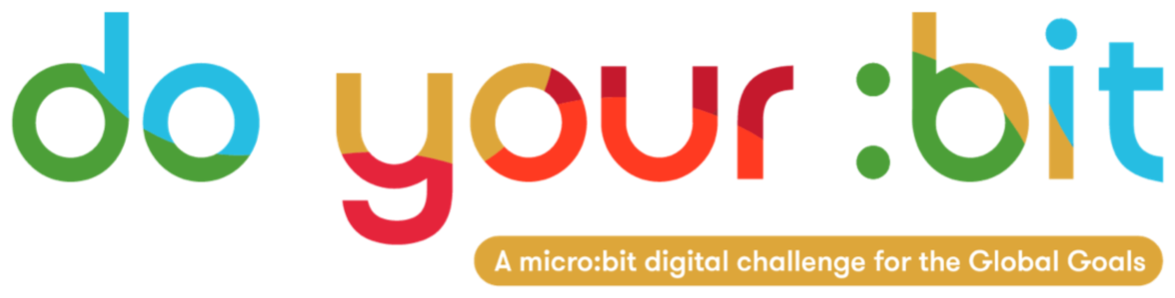 crwdns276598:0crwdne276598:0crwdns276434:0crwdne276434:0crwdns276436:0crwdne276436:0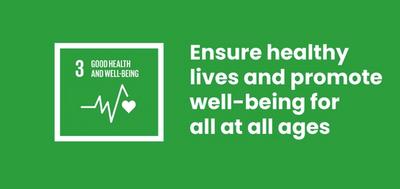 crwdns276438:0crwdne276438:0crwdns276440:0crwdne276440:0 crwdns276442:0crwdne276442:0 crwdns276444:0crwdne276444:0 crwdns276446:0crwdne276446:0 crwdns276448:0crwdne276448:0 crwdns276450:0crwdne276450:0
crwdns276452:0crwdne276452:0crwdns276454:0crwdne276454:0 crwdns276456:0crwdne276456:0crwdns276458:0crwdne276458:0 crwdns276460:0crwdne276460:0crwdns276462:0crwdne276462:0crwdns276464:0crwdne276464:0https://www.youtube.com/watch?v=woqJEoJNDs4crwdns276468:0crwdne276468:0crwdns276470:0crwdne276470:0 crwdns276472:0crwdne276472:0 crwdns276474:0crwdne276474:0 crwdns276476:0crwdne276476:0crwdns276478:0crwdne276478:0crwdns276480:0crwdne276480:0crwdns276482:0crwdne276482:0crwdns276484:0crwdne276484:0 crwdns276486:0crwdne276486:0 crwdns276488:0crwdne276488:0crwdns276490:0crwdne276490:0 crwdns276492:0crwdne276492:0 crwdns276494:0crwdne276494:0 crwdns276496:0crwdne276496:0 crwdns276498:0crwdne276498:0 crwdns276500:0crwdne276500:0crwdns276502:0crwdne276502:0 crwdns276504:0crwdne276504:0 crwdns276506:0crwdne276506:0 crwdns276508:0crwdne276508:0crwdns276510:0crwdne276510:0 crwdns276512:0crwdne276512:0crwdns276514:0crwdne276514:0crwdns276516:0crwdne276516:0 crwdns276518:0crwdne276518:0 crwdns276520:0crwdne276520:0crwdns276522:0crwdne276522:0 crwdns276524:0crwdne276524:0crwdns276526:0crwdne276526:0crwdns276528:0crwdne276528:0 crwdns276530:0crwdne276530:0crwdns276532:0crwdne276532:0 crwdns276534:0crwdne276534:0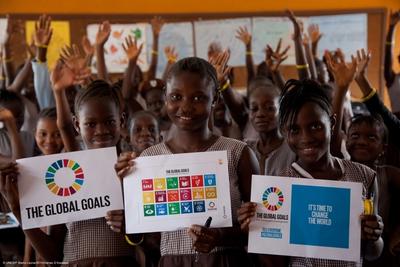 crwdns276536:0crwdne276536:0 crwdns276538:0crwdne276538:0crwdns276540:0crwdne276540:0crwdns276542:0crwdne276542:0 crwdns276544:0crwdne276544:0crwdns276546:0crwdne276546:0 crwdns276548:0crwdne276548:0crwdns276550:0crwdne276550:0 crwdns276552:0crwdne276552:0crwdns276554:0crwdne276554:0 crwdns276556:0crwdne276556:0crwdns276558:0crwdne276558:0 crwdns276560:0crwdne276560:0crwdns276562:0crwdne276562:0crwdns276564:0crwdne276564:0crwdns276566:0crwdne276566:0crwdns276568:0crwdne276568:0crwdns276570:0crwdne276570:0crwdns276572:0crwdne276572:0 crwdns276574:0crwdne276574:0crwdns276576:0crwdne276576:0 crwdns276578:0crwdne276578:0 crwdns276580:0crwdne276580:0 crwdns276582:0crwdne276582:0crwdns276584:0crwdne276584:0 crwdns276586:0crwdne276586:0crwdns276588:0crwdne276588:0